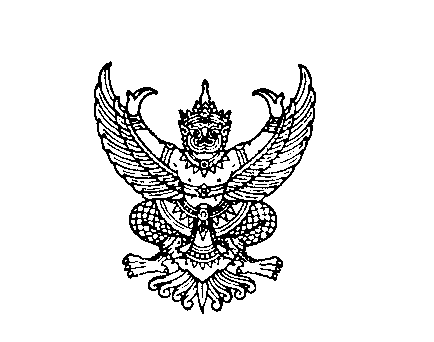 ที่ มท ๐๘20.3/ว						กรมส่งเสริมการปกครองท้องถิ่น							ถนนนครราชสีมา เขตดุสิต กทม. ๑๐๓๐๐						        ธันวาคม  2๕64เรื่อง  ขอความอนุเคราะห์เผยแพร่ข้อมูล (ร่าง) แผนแม่บทการบริหารจัดการแร่ ฉบับที่ 2 (พ.ศ. 2565 – 2569)
 	และขอเชิญประชุมเวทีสาธารณะ (Public Hearing) เพื่อรับฟังความคิดเห็นต่อ (ร่าง) แผนแม่บทการ
 	บริหารจัดการแร่ ฉบับที่ 2 (พ.ศ. 2565 – 2569)เรียน  ผู้ว่าราชการจังหวัด ทุกจังหวัดสิ่งที่ส่งมาด้วย 	สำเนาหนังสือกรมอุตสาหกรรมพื้นฐานและการเหมืองแร่ ที่ อก 0507/ว 4104         			ลงวันที่ 30 พฤศจิกายน 2564 					          จำนวน 1 ฉบับด้วยกรมส่งเสริมการปกครองท้องถิ่นได้รับแจ้งจากกรมอุตสาหกรรมพื้นฐานและการเหมืองแร่ว่า คณะทำงานจัดทำแผนแม่บทการบริหารจัดการแร่ อยู่ระหว่างการจัดทำแผนแม่บทการบริหารจัดการแร่ ฉบับที่ 2 (พ.ศ. 2565 – 2569) และเพื่อเปิดโอกาสให้ทุกภาคส่วนได้มีส่วนร่วมในการบริหารจัดการแร่
ของประเทศไทยให้เป็นไปตามกระบวนการหลักเกณฑ์การมีส่วนร่วมของภาครัฐ ภาคเอกชน และภาคประชาชน
ในการบริหารจัดการแร่ จึงขอความอนุเคราะห์เผยแพร่ข้อมูล (ร่าง) แผนแม่บทการบริหารจัดการแร่ ฉบับที่ ๒ (พ.ศ. ๒๕๖๕ - ๒๕๖๙) โดยสามารถดาวน์โหลดภาพ Infographic ประชาสัมพันธ์ข้อมูล (ร่าง) แผนแม่บท
การบริหารจัดการแร่ ฉบับที่ ๒ (พ.ศ. ๒๕๖๕ – ๒๕๖๙) เพื่อใช้ในการติดป้ายเชื่อมโยงสื่อออนไลน์ของหน่วยงาน และเพื่อให้การจัดทำแผนแม่บทการบริหารจัดการแร่ (ฉบับที่ ๒) พ.ศ. ๒๕๖๕ - ๒๕๖๙ เป็นไปตามหลักเกณฑ์การมีส่วนร่วมของภาครัฐ ภาคเอกชน และภาคประชาชนในการบริหารจัดการแร่ โดยได้กำหนดให้มี
การประชุมเวทีสาธารณะ (Public Hearing) เพื่อรับฟังความคิดเห็นต่อ (ร่าง) แผนแม่บทการบริหารจัดการแร่ ฉบับที่ ๒ (พ.ศ. ๒๕๖๕ - ๒๕๖๙) ในวันอังคารที่ ๒๑ ธันวาคม ๒๕๖๔ เวลา 0๙.00 - ๑๒.00 น. ผ่านสื่ออิเล็กทรอนิกส์ด้วยระบบโปรแกรม Zoom ในการนี้ กรมส่งเสริมการปกครองท้องถิ่นขอความร่วมมือจังหวัดแจ้งองค์กรปกครอง
ส่วนท้องถิ่นเผยแพร่ประชาสัมพันธ์ข้อมูล (ร่าง) แผนแม่บทการบริหารจัดการแร่ ฉบับที่ ๒ (พ.ศ. ๒๕๖๕ – ๒๕๖๙) และประชาสัมพันธ์กำหนดการประชุมเวทีสาธารณะ (Public Hearing) เพื่อรับฟังความคิดเห็นต่อ (ร่าง) 
แผนแม่บทการบริหารจัดการแร่ ฉบับที่ ๒ (พ.ศ. ๒๕๖๕ - ๒๕๖๙) ในวันอังคารที่ ๒๑ ธันวาคม ๒๕๖๔ 
เวลา 0๙.00 - ๑๒.00 น. ผ่านสื่ออิเล็กทรอนิกส์ด้วยระบบโปรแกรม Zoom รายละเอียดปรากฏตามสิ่งที่ส่งมาด้วยจึงเรียนมาเพื่อโปรดพิจารณา ขอแสดงความนับถืออธิบดีกรมส่งเสริมการปกครองท้องถิ่นกองสิ่งแวดล้อมท้องถิ่นกลุ่มงานทรัพยากรธรรมชาติ  โทร. ๐-๒๒๔๑-๙๐๐๐ ต่อ 2113 ไปรษณีย์อิเล็กทรอนิกส์ saraban@dla.go.th.